Методическая мастерская по теме: Современные образовательныетехнологии: технология развития критического мышления.Урок зачислен в методическую копилку уральского региона по итогам интерактивных курсов.Учитель: Кугаевская Елена Сергеевна Школа: МАОУ СОШ№13 г. ТобольскПредмет: Литературное чтение. УМК «Начальная школа XXI века» Класс: 2Тема:	Х.К. Андерсен «Дюймовочка» - Маленькая девочка с большим сердцем.Тип урока:	Знакомство с текстом сказки.Цель урока: Познакомить обучающихся с одной из сказок автора Х-К Андерсена «Дюймовочка». Расширить круг знаний о творчестве Х-К Андерсена.Планируемые результаты:Предметные:  формирование  умения ориентироваться в тексте, находить ответы, развитие навыка чтения текста, таблиц.Личностные: Развитие этических чувств, доброжелательности и эмоционально-нравственной отзывчивости, понимания и сопереживания чувствам других.Метапредметные результаты:Познавательные УУД: развитие умения анализировать и обобщать полученные знания; умение моделировать, выделять существенные признаки.Регулятивные УУД: формирование умения определять тему и цель урока, адекватно оценивать свою работу.Коммуникативные УУД: формирование умения работать в парах, группах; высказывать свои мысли и доказывать свою точку зрения.Приёмы:  «Корзина идей», таблица «Что? Кто? Где? Когда?
Почему?», кластер.Формы работ - устная, письменная; индивидуальная, коллективная, групповая.Ход урока.1.	Орг. МоментПрозвенел и смолк звонок Приходят сказки на порог Давай скорей урок начнём И в мир чудес мы упорхнём!2.	Вызов.Ребята, вы догадались, о чём мы с вами будем говорить на уроке? (...о
сказках)Да, о сказках. Вернее об одной из сказок Х-К. Андерсена. А о какой
именно, мы узнаем, когда проверим ваше домашнее задание.•	Проверка Д/з.Домашнее  задание   на  данный урок:  Перечислить   имена  героев  сказок Х-КАндерсена.Ребята зачитывают свои ответы.•	Введение в тему-	Имя героя нашей сегодняшней сказки означает маленькую единицу
измерения. (.. .это Дюймовочка, от слова дюйм=2,5см)-	Ребята,    каждый    из    вас    уже   неоднократно   слышал  сказку
«Дюймовочка». Но хочется, чтобы каждый из вас подумал: А почему
же Дюймовочка - эта маленькая девочка, достойна написания о
ней сказки?•   Работа с «Корзиной идей»-	Ребята, давайте соберём «корзину идей» по данному вопросу!На доске или на слайде: нарисована корзинка, вокруг неё учитель будет записывать идеи ребят. Детям даётся время 1-2минуты, для формулировки идеи-ответа. У учащихся есть возможность поработать в парах.(примеры    ответов    детей:    Дюймовочка	очень маленькая;   ...добрая;...  милая,   ...потому что автору очень нравились маленькие девочки;  ...автор посвятил эту сказку своим детям ....и т.д.)3.  Осмысление-	Прочитаем сказку «Дюймовочка»Учитель начинает чтение сказки, а ученики продолжают.• Рабдта с текстом сказки, использование приёма ТРКМ ,,-Таблица «Кто? Что? Где? Когда? Почему?», по ходу работы с текстом заполняется таблица (таблица на карточке у каждого учащегося)Ребята, найдите и прочитайте в тексте, как Андерсен описывает
главную героиню. (...«Это был в самом деле большой тюльпан, но в
чашечке его жила девочка.  Она была маленькая-маленькая,  всего в
дюйм ростом. Поэтому её так и прозвали —Дюймовочка»...)Что однажды ночью произошло с Дюймовочкой? (...Её похитила
старая жаба)-	Зачем?   (...Она   её   хотела   выдать   замуж   за   своего   сына,  а
Дюймовочка не хотела этого.)(заполняется таблица:Как вы думаете, почему рыбки помогли девочке? (.. .Им стало её
жалко.)Найдите этот фрагмент в тексте и прочитайте его. (... «Взглянув на
Дюймовочку своими круглыми глазками, они ушли на самое дно и
стали думать, что же теперь делать. Им было ужасно жалко ...
не бывать же этому!... И перегрызли стебелёк листа...»),
(заполняется таблица:- Почему Дюймовочка переживала из-за мотылька? (...Он был крепко привязан шелковым поясом. ... Он помог девочке, а она не могла ему помочь. Поэтому попросила майского жука освободить мотылька. Но он не слушал Дюймовочку. Она ему понравилась, и он решил на ней жениться.) (заполняется таблица:- Что же случилось? Почему жук изменил своё мнение? Зачитайте отрывок, (...ч «У неё только две ножки! -- говорили одни. —У неё даже нет щупалец! - говорили другие. —Какая она слабенькая, тоненькая! Того и гляди, переломится пополам, - говорили третьи... И он решил с ней распрощаться -- пусть идёт куда знает»)Далее идёт работа в группах по заполнению таблицы: (заполняется таблица:Озвучиваются итоги заполнения таблицы.Ребята, посмотрите, какая таблица у нас получилась!Почему все герои сказки жалели Дюймовочку? Почему она имнравилась? (	Она была добрая, нежная, хорошо относилась ковсем.)-	Давайте перечитаем, как она заботилась о ласточке. Дети выполняют
задание.Как вы думаете, почему Дюймовочка не полетела с ласточкой
весной?  (...Она не могла оставить мышку одну.  Мышь  к ней
привыкла. Дюймовочка была ей благодарна ей за жильё и пищу.)Почему же девочка улетела с ласточкой во второй раз? (Ей не
осталось выбора. Если бы она вышла за крота, она бы никогда не
увидела - солнышка, цветов, не услышала бы пение птиц... а она
этим восхищалась.)	,Как наградили Дюймовочку за доброту и милосердие? (Ласточка
принесла её в страну эльфов.   Там все полюбили Дюймовочку и
хорошо к ней относились. Подарили пару блестящих крылышек.
Она стала королевой сказочной страны эльфов)•   Возвращение к приёму «корзина идей»-	Ребят посмотрите на корзину, составленную нами в начале урока,
давайте её дополним. Дополнения детей, (...уважает и ценит других,
помогает всем, любит всё живое...)- Как можно назвать человека, обладающего всеми этими качествами? Разве это маленький человек? (.. .это «человек с большим сердцем»)4. РефлексияМы с вами сегодня прочитали сказку Х-К Андерсена «Дюймовочка».
Чему же мы учимся у этой маленькой девочки?Что означает выражение «Человек с большим сердцем»? Составим
кластер: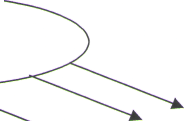 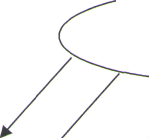 Человек с большим сердцем-	Итак,  ребята, что  значит быть человеком  с  большим  сердцем?
(Ценить    помощь,     помогать    другим    людям,     быть     добрыми,
отзывчивыми)5. Домашнее заданиеНа следующем уроке мы с вами познакомимся, но для этого вам надо
подготовить дома кластер:  «храбрый человек». Какими качествами
должен обладать храбрый человек. Подготовка к работе со сказкой Братьев
Гримм «Семеро храбрецов»Творческое домашнее задание по желанию: Придумайте продолжение
сказки, что произошло у крота и мышки, когда улетела Дюймовочка.
Или что случилось у жабы с сыном.Кто?Что сделала?Где? Когда?Почему?жабаУкрала ДюймовочкуИз дома, ночьюЗамуж за сынаКто?Что сделала?Где? Когда?Почему?жабаУкрала ДюймовочкуИз дома, ночьюЗамуж за сынарыбкиПерегрызли стебелёкВ водоёме у кувшинкиЖалко дев.Кто?Что сделал(а)?Где? Когда?Почему?жабаУкрала ДюймовочкуИз дома, ночьюЗамуж за сынарыбкиПерегрызли стебелёкВ водоёме у кувшинкиЖалко дев.мотылёкПомогЖалко дев.Майский жукЗабрал домойРешил на ней женитьсяКто?Что сделал(а)?Где? Когда?Почему?жабаУкрала ДюймовочкуИз дома, ночьюЗамуж за сынарыбкиПерегрызли стебелёкВ водоёме у кувшинкиЖалко дев.мотылёкПомогЖалко дев.Майский жукЗабрал домойРешил на ней женитьсяМайский жукОставилПосле знакомства с друзьямиРешил не жениться |;МышкаНакормила, обогрела, оставила жить у себяЖалко девочкуКротХотел женитьсяВ доме у мышкиЭкономная женаЛасточкаПомогла, отблагодарилаДюймовочка помогла ей в трудную минутуЭльфыПолюбили, хорошо относилисьВ стране эльфовЗа доброе сердце